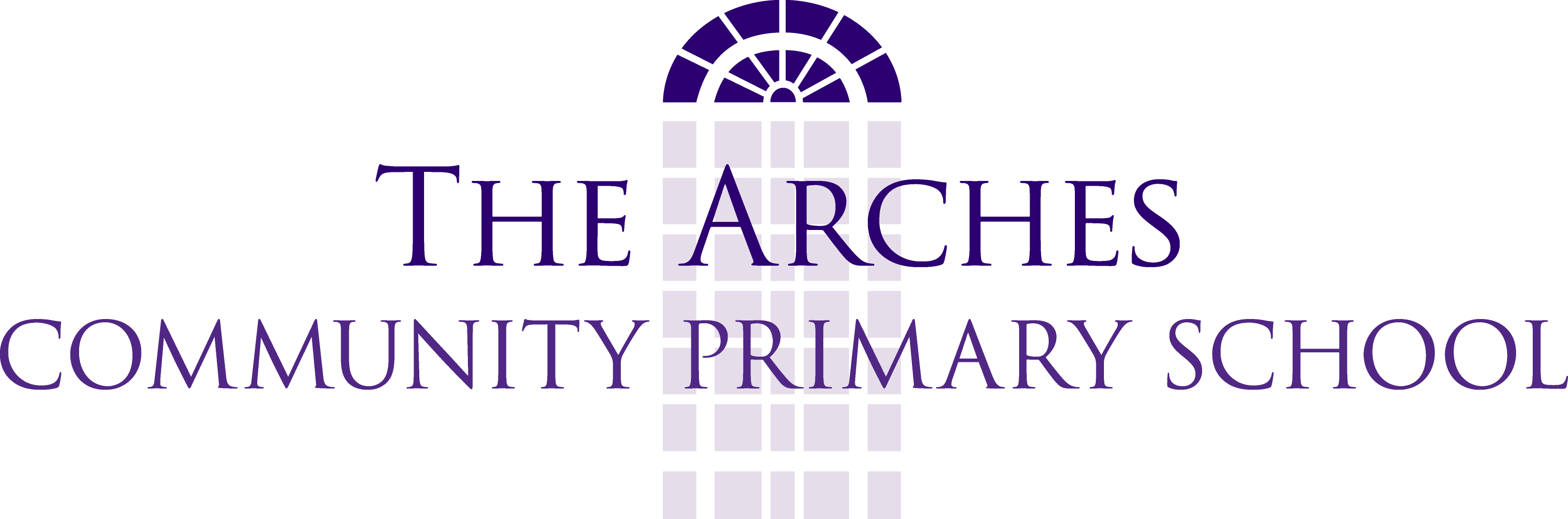 RSE PolicyAt The Arches, we understand that pupils must be provided with an education that prepares them for the opportunities, responsibilities and experiences of adult life. A key part of this relates to relationships and health education, which must be delivered to every primary-aged pupil. Primary schools also have the option to decide whether pupils are taught sex education. Relationships education focusses on giving pupils the knowledge they need to make informed decisions about their wellbeing, health and relationships, and to build their self-efficacy. Health education focusses on equipping pupils with the knowledge they need to make good decisions about their own health and wellbeing. We understand our responsibility to deliver a high-quality, age-appropriate and evidence-based relationships, sex and health curriculum for all our pupils. This policy sets out the framework for our relationships, sex and health curriculum, providing clarity on how it is delivered.Consultation with parentsThe school understands the important role parents play in enhancing their children’s understanding of relationships, sex and health. Similarly, we also understand how important parents’ views are in shaping the curriculum. The school works closely with parents by establishing open communication – all parents are consulted in the development and delivery of the RSE curriculum.Parents are provided with the following information:The content of the relationships, sex and health curriculum.The delivery of the relationships, sex and health curriculum, including what is taught in each year group.The legalities surrounding withdrawing their child from the subjects.The resources that will be used to support the curriculum.Relationships education overviewFamilies and people who care for meBy the end of primary school, pupils will know:That families are important for them growing up because they can give love, security and stability.The characteristics of healthy family life, commitment to each other, including in times of difficulty, protection and care for children and other family members, the importance of spending time together and sharing each other’s lives.That others’ families, either in school or in the wider world, sometimes look different from their family, but that they should respect those differences and know that other children’s families are also characterised by love and care.That stable, caring relationships, which may be of different types, are at the heart of happy families, and are important for children’s security as they grow up.That marriage represents a formal and legally recognised commitment of two people to each other which is intended to be lifelong.How to recognise if family relationships are making them feel unhappy or unsafe, and how to seek help or advice from others if needed.Caring friendshipsBy the end of primary school, pupils will know:How important friendships are in making us feel happy and secure, and how people choose and make friends.The characteristics of friendships, including mutual respect, truthfulness, trustworthiness, loyalty, kindness, generosity, trust, sharing interests and experiences, and support with problems and difficulties.That healthy friendships are positive and welcoming towards others, and do not make others feel lonely or excluded.That most friendships have ups and downs, but that these can often be worked through so that the friendship is repaired or even strengthened, and that resorting to violence is never right.How to recognise who to trust and who not to trust.How to judge when a friendship is making them feel unhappy or uncomfortable. How to manage conflict. How to manage different situations and how to seek help from others if needed.Respectful relationships By the end of primary school, pupils will know:The importance of respecting others, even when they are very different from them (for example, physically, in character, personality or backgrounds), make different choices, or have different preferences or beliefs. Which practical steps they can take in a range of different contexts to improve or support respectful relationships.The conventions of courtesy and manners.The importance of self-respect and how this links to their own happiness.That in school and wider society they can expect to be treated with respect by others, and that in turn they should show due respect to others, including those in positions of authority.About the different types of bullying (including cyberbullying), the impact of bullying, responsibilities of bystanders to report bullying to an adult, and how to seek help.What a stereotype is, and how they can be unfair, negative or destructive.The importance of permission-seeking and giving in relationships with friends, peers and adults.Online relationshipsBy the end of primary school, pupils will know:That people sometimes behave differently online, including pretending to be someone they are not.That the same principles apply to online relationships as to face-to-face relationships, including the importance of respect for others online, even when we are anonymous.The rules and principles for keeping safe online.How to recognise harmful content and contact online, and how to report these.How to critically consider their online friendships and sources of information.The risks associated with people they have never met.How information and data is shared and used online.Being safeBy the end of primary school, pupils will know:What sorts of boundaries are appropriate in friendships with peers and others – including in a digital context.About the concept of privacy and the implications of it for both children and adults.That it is not always right to keep secrets if they relate to being safe.That each person’s body belongs to them, and the differences between appropriate and inappropriate or unsafe physical, and other, contact.How to respond safely and appropriately to adults they may encounter (in all contexts, including online) who they do not know.How to recognise and report feelings of being unsafe or feeling bad about any adult.How to ask for advice or help for themselves and others, and to keep trying until they are heard.How to report concerns or abuse, and the vocabulary and confidence needed to do so.Where to seek advice, for example, from their family, their school and other sources. Health education overviewThe focus at primary level is teaching the characteristics of good physical health and mental wellbeing. Mental wellbeingBy the end of primary school pupils will know:That mental wellbeing is a normal part of daily life, in the same way as physical health.That there is a normal range of emotions, e.g. happiness, sadness, anger, fear, surprise and nervousness.The scale of emotions that humans experience in response to different experiences and situations.How to recognise and talk about their emotions, including having a varied vocabulary of words to use when talking about their own and others’ feelings.How to judge whether what they are feeling and how they are behaving is appropriate and proportionate.The benefits of physical exercise, time outdoors, community participation, and voluntary and service-based activity on mental wellbeing and happiness.Simple self-care techniques, including the importance of rest, time spent with friends and family, and the benefits of hobbies and interests.How isolation and loneliness can affect children and that it is very important they discuss their feelings with an adult and seek support.That bullying (including cyberbullying) has a negative and often lasting impact on mental wellbeing.Where and how to seek support (including recognising the triggers for seeking support), extending to who in school they should speak to if they are worried about themselves or others.That it is common to experience mental ill health and, for the many people who do, the problems can be resolved if the right support is made available, especially if accessed early enough.Internet safety and harmsBy the end of primary school, pupils will know:That for most people, the internet is an integral part of life and has many benefits.About the benefits of rationing time spent online.The risks of excessive time spent on electronic devices.The impact of positive and negative content online on their own and others’ mental and physical wellbeing.How to consider the effect of their online actions on others.How to recognise and display respectful behaviour online.The importance of keeping personal information private.Why social media, some computer games and online gaming, for example, are age-restricted.That the internet can also be a negative place where online abuse, trolling, bullying and harassment can take place, which can have a negative impact on mental health.How to be a discerning consumer of information online, including understanding that information (inclusive of that from search engines) is ranked, selected and targeted.Where and how to report concerns and get support with issues online.Physical health and fitnessBy the end of primary school, pupils will know:The characteristics and mental and physical benefits of an active lifestyle.The importance of building regular exercise into daily and weekly routines and how to achieve this, for example by walking or cycling to school, a daily active mile, or other forms of regular, vigorous exercise.The risks associated with an inactive lifestyle, including obesity.How and when to seek support, including which adults to speak to in school if they are worried about their health.Healthy eatingBy the end of primary school, pupils will know:What constitutes a healthy diet, including an understanding of calories and other nutritional content.The principles of planning and preparing a range of healthy meals.The characteristics of a poor diet and risks associated with unhealthy eating, including obesity, and other behaviours, e.g. the impact of alcohol on diet or health.Drugs alcohol and tobaccoBy the end of primary school, pupils will know:The facts about legal and illegal harmful substances and associated risks, including smoking, alcohol use and drug-taking.Health and preventionBy the end of primary school, pupils will know:How to recognise early signs of physical illness, such as weight loss or unexplained changes to the body.About safe and unsafe exposure to the sun, and how to reduce the risk of sun damage, including skin cancer.The importance of sufficient good-quality sleep for good health, and that a lack of sleep can affect weight, mood and ability to learn.About dental health and the benefits of good oral hygiene and dental flossing, including regular check-ups at the dentist.About personal hygiene and germs including bacteria and viruses, how they are spread and treated, and the importance of hand washing.The facts and science relating to immunisation and vaccination.Basic first aidBy the end of primary school, pupils will know:How to make a clear and efficient call to emergency services if neccessary.Concepts of basic first-aid, for example dealing with common injuries, including head injuries.Changing adolescent bodyBy the end of primary school, pupils will know:Key facts about puberty and the changing adolescent body, particularly from age 9 through to age 11, including physical and emotional changes.About menstrual wellbeing and key facts relating to the menstrual cycle.Sex educationAll pupils must be taught the aspects of sex education outlined in the primary science curriculum – this includes teaching about the main external parts of the human body, how it changes as it grows from birth to old age, including puberty, and the reproductive process in some plants and animals. The school is free to determine whether pupils should be taught sex education beyond what is required of the national curriculum. At our school, we do teach pupils sex education beyond what is required of the science curriculum. Parents are fully consulted in the organisation and delivery of our sex education curriculum. The age and development of pupils is always considered when delivering sex education.Delivery of the curriculumThrough effective organisation and delivery of the subject, we will ensure that:Core knowledge is sectioned into units of manageable size. Required content is communicated to pupils clearly, in a carefully sequenced way, within a planned scheme of work. Teaching includes sufficient and well-chosen opportunities and contexts for pupils to embed new knowledge so that it can be used confidently in real-life situations. The curriculum is delivered proactively, such that it addresses issues in a timely way in line with current evidence on children’s physical, emotional and sexual development. Teaching of the curriculum reflects requirements set out in law, particularly the Equality Act 2010, so that pupils understand what the law does and does not allow, and the wider legal implications of the decisions they make. At the point we consider it appropriate to teach pupils about LGBTQ+, we will ensure that this content is fully integrated into the relationships, sex and health curriculum, rather than delivered as a standalone unit or lesson. The school ensures that all teaching and materials are appropriate for the ages of the pupils, their religious backgrounds, their developmental stages and any additional needs, such as SEND. Lesson plans will provide appropriate challenge for pupils and be differentiated for pupils’ needs. Classes may be taught in gender-segregated groups, dependent upon the nature of the topic being delivered at the time, and the cultural background of pupils where it is only appropriate to discuss the body in single gender groups. Teachers will establish what is appropriate for one-to-one and whole-class settings, and alter their teaching of the programme accordingly. Teachers will ensure that pupils’ views are listened to and will encourage them to ask questions and engage in discussion. Teachers will answer questions sensitively, honestly and appropriate to the pupil’s age. The programme will be designed to focus on boys as much as girls, and activities will be planned to ensure both are actively involved, matching their different learning styles. Teachers will focus heavily on the importance of marriage and healthy relationships, though sensitivity will always be given as to not stigmatise pupils based on their home circumstances. Teachers will ensure that lesson plans are centred around reducing stigma, particularly in relation to mental wellbeing, and encouraging openness through discussion activities and group work. Teachers will ensure lesson plans focus on challenging perceived views of pupils based on protected characteristics, through exploration of, and developing mutual respect for, those different to themselves. Any resources or materials used to support learning will be formally assessed by the relationships, sex and health education subject leader before use to ensure they are appropriate for the age and maturity of pupils, and sensitive to their needs. In teaching the curriculum, teachers will be aware that pupils may raise topics such as self-harm and suicide. When talking about these topics in lessons, teachers will be aware of the risks of encouraging these behaviours and will avoid any resources or material that appear as instructive rather than preventative. At all points of delivery of this programme, parents will be consulted, and their views will be valued. Equality and accessibilityThe school understands its responsibilities in relation to the Equality Act 2010, specifically that it must not unlawfully discriminate against any pupil because of their:AgeSex or sexual orientation RaceDisabilityReligion or belief Gender reassignmentPregnancy or maternity Marriage or civil partnership The school is committed to making reasonable adjustments wherever possible to promote accessibility and inclusivity of the curriculum. The school understands that pupils with SEND or other needs (such as those with social, emotional or mental health needs) are entitled to learn about relationships, sex and health education, and the programme will be designed to be inclusive of all pupils. Teachers will understand that they may need to be more explicit and adapt their planning of work and teaching methods in order to appropriately deliver the programme to pupils with SEND or other needs. Provisions under the Equality Act 2010 allow our school to take positive action, where it can be evidenced to be proportionate, to respond to particular disadvantages affecting a group because of a protected characteristic. For example, we could consider taking positive action to support girls if there was evidence that they were being disproportionately subjected to sexual violence of sexual harassment. When deciding whether support is necessary to support pupils with a particular protected characteristic, we will consider our pupils’ needs, including the gender and age range of our pupils. In order to foster healthy and respectful peer-to-peer communication and behaviour between boys and girls, the school implements a robust Behavioural Policy, as well as a Child Protection and Safeguarding Policy, which set out expectations of pupils.Curriculum linksThe school seeks opportunities to draw links between relationships, sex and health education and other curriculum subjects wherever possible to enhance pupils’ learning. Relationships, sex and health education will be linked to the following subjects in particular:Science – pupils learn about the main external parts of the body and changes to the body as it grows from birth to old age, including puberty.Computing and ICT – pupils learn about e-safety, including how to use technology safely, responsibly, respectfully and securely, how to keep personal information private and how to access help and support.PE – pupils explore various physical activities, are physically active for sustained periods of time, engage in competitive sport and understand how exercise can lead to healthier lifestyles.Citizenship – pupils learn about the requirements of the law, their responsibilities and the possible consequences of their actions. PSHE – pupils learn about respect and difference, values and characteristics of individuals.Withdrawing from the subjectsRelationships and health education are statutory at primary and parents do not have the right to withdraw their child from the subjects. As sex education is not statutory at primary level (other than what must be taught as part of the science curriculum), parents have the right to request to withdraw their child from all or part of the sex education curriculum. The head teacher can grant withdrawal requests; however, the head teacher will discuss the request with the parent and, if appropriate, their child, to ensure that their wishes are understood and to clarify the nature and purpose of the curriculum. Parents will be informed in writing of the head teacher’s decision. Where a pupil is withdrawn from sex education, the head teacher will ensure that the pupil receives appropriate alternative education.Staff trainingAll staff members at the school will undergo relevant training to ensure they are up-to-date with the relationship, sex and health education programme and associated issue. Training of staff will also be scheduled around any updated guidance on the programme and any new developments, such as ‘sexting’, which may need to be addressed in relation to the programme.Confidentiality Confidentiality within the classroom is an important component of relationships, sex and health education, and teachers are expected to respect the confidentiality of their pupils as far as is possible. Teachers will, however, alert the head teacher about any suspicions of inappropriate behaviour or potential abuse as per the school’s Child Protection and Safeguarding Policy. Pupils will be fully informed of the school’s responsibilities in terms of confidentiality and will be aware of what action may be taken if they choose to report a concern or make a disclosure. Any reports or disclosures made during lessons, or as a result of the content taught through the curriculum, will be reported to the DSL and handled in accordance with the Child Protection and Safeguarding Policy.Monitoring qualityThe relationships, sex and health education subject leader will conduct subject assessments on a termly basis, which will include a mixture of the following:Lesson observationsLearning walksWork scrutinyLesson planning scrutinyThe relationships, sex and health education subject leader will create annual subject reports for the head teacher and governing body to report on the quality of the subjects.The relationships, sex and health education subject leader will work regularly and consistently with the head teacher and RSE link governor. This policy will be reviewed on an annual basis by the relationships, sex and health education subject leader and head teacher. This policy will also be reviewed in light of any changes to statutory guidance, feedback from parents, staff or pupils, and issues in the school or local area that may need addressing. The governing body is responsible for approving this policy. 